Нам всем жизненно необходим рядом человек, от которого мы можем получить поддержку, признание, заботу. В раннем детстве потребность в привязанности удовлетворяется родителями, позже каждый из нас ищет близкого друга, а во взрослом возрасте привязанность реализуется в любовных отношениях. Какая бывает дружба?В 4 – 5 лет впервые возникает мечта о друге. В то же время друзей становится очень много, потому что в этом возрасте друг — это тот, с кем ты играешь в данный момент. Каждый новый знакомый на площадке, с которым удалась игра, уже друг. Особый приоритет отдается тем, кто готов сделать что-то особенное для ребенка.5 секретов, которые помогут ребёнку научиться дружитьРодители не смогут «научить» своих детей дружить в буквальном смысле этого слова, но есть небольшие хитрости, зная о которых, мама и папа смогут помочь ребенку чувствовать себя уверенно при построении дружеских отношений.Найти компанию - Для того, чтобы завести друзей, нужно общаться и играть с другими детьми. Это значит, что родители должны специально задумываться о том, где ребенок может найти себе компанию сверстников — это могут быть любые места, где дети могут свободно играть или делать вместе что-то полезное в безопасном пространстве. (Детский сад, центры дополнительного образования, секции)Говорить о дружбе - Беседуя с детьми, важно затрагивать тему дружеских отношений. Например, детям будет очень интересно услышать историю о родительских друзьях детства. о том, как и где вы познакомились, во что любили играть, какие интересные приключения с вами случались, как вы ссорились и мирились. Читая детские книжки, слушая песни и просматривая мультики, так же можно поговорить о дружбе.Быть примером - Дети копируют дружеские отношения своих родителей. Поэтому единственный способ, которым мы можем научить своих детей дружить — это самому быть хорошим другом кому-нибудь. Разрешить быть самостоятельным- Конечно, очень хочется, чтобы ребенок дружил только с очень хорошими и положительными детьми. Но жизнь устроена таким образом, что не всегда получается так, как хочется взрослым. В этом случае родителям лучше держаться на расстоянии, сохраняя дистанцию, не давать лишних советов и не критиковать окружение ребенка. Дорожить дружбой - уметь признавать ошибки, извиняться, разговаривать с другом. Ведь нужно объяснять детям, что друзей хороших много не бывает и их не так легко найти, поэтому очень важно дорожить дружбой.Рассказы про дружбу В.А.Осеевой «Три товарища»https://knizhka-malishka.ru/rasskazy-dlya-detej/rasskazy-oseevoj/tri-tovarishha-oseeva-v-a-rasskaz-pro-nastoyashhuyu-druzhbu/ «Все вместе» https://nukadeti.ru/rasskazy/vse-vmeste«Волшебное слово»https://skazkii.ru/volshebnoe-slovoПословицы про дружбуНе имей сто рублей, а имей сто друзей.Старый друг лучше новых двух.Для друга семь верст не околица.Нет друга – ищи, а нашел – береги.Сам погибай, а товарища выручай.Новых друзей наживай, а про старых не забывай.Друг познается в беде.(Спросите ребенка, как он понимает смысл пословицы, выслушайте его ответ, и объясните ее смысл сами)Игра «Кто чей друг?»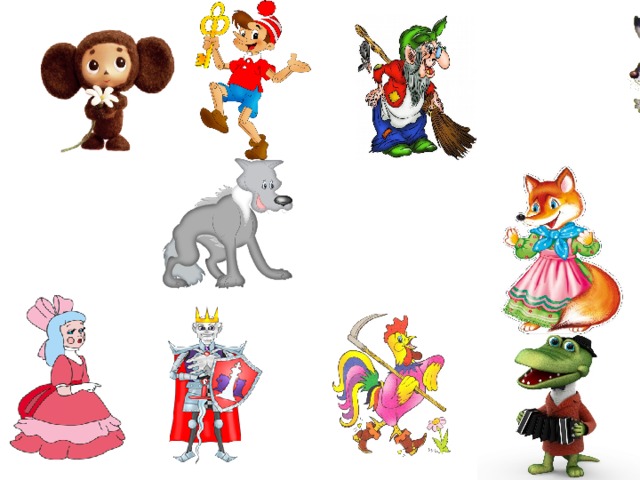 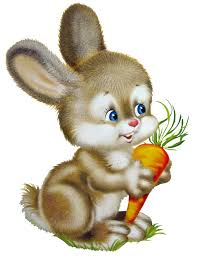 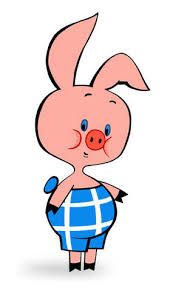 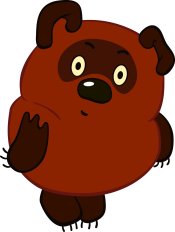 